L’Esagono dell’Autoespressione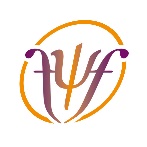 Ti occupi di vendite, negoziazione, trattative?E.E. Jones, negli anni 90 (del 1900), propone una serie di strategie per essere più persuasivi e facilitare la trattativa.Eccone 6:Rivisitazione delle norme di Autopresentazione di E.E. Jones (1990)Mostrarsi in disaccordo sulle questioni banali, d’accordo su quelle importantiEssere blandi nel dissentire, energici nell’assentireAutoironia su tratti poco importantiEvitare l’adulazioneParlare di sé in termini positivi, ma fare in modo che siano gli altri a parlare bene di voiFare riferimenti casuali a connessioni con persone di successoRiferimenti bibliografici:Jones, E.E. (1990). Impersonal Perception. San Francisco, Freeman, p. 184Smith E.R. & Mackie D.M. (2004). Psicologia Sociale. Zanichelli, p. 113